INDIAN MUSLIMS ASSOCIATION OF GREATER HOUSTONFostering Amity Across Communities, Cultures, & ReligionsMembership Application FormFirst Name/ Last Name Mailing Address: Home Telephone:         Mobile Phone:Email Address: How should we contact you? Home Phone     Mobile Phone   Email Date of Birth:                        Spouse Name:                           Spouse’s DOB:                                 Anniversary:                                 Referred By: Interested in Volunteering opportunities? 	Yes       No MEMBERSHIP FEE (SELECT ONE)Lifetime membership:       $150 Single       $250 Family Signature: 							Date: 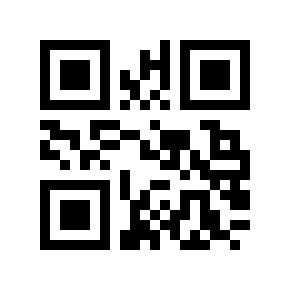 